Осенний  праздник  для  детей  старшей  группы.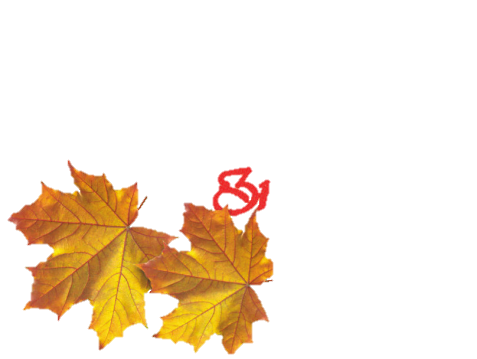 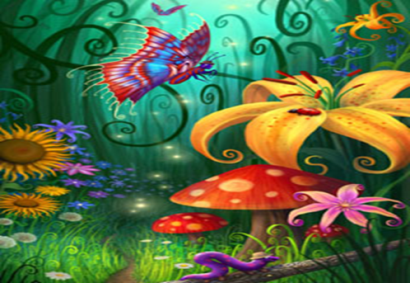     «Чудеса  осеннего  леса»              Зал оформлен в виде лесной поляны. Дети под мелодию осенней песенки                                            свободно входят в зал  и останавливаются  около своих стульчиков.Ведущий:   Пришла без красок и без кисти и перекрасила все листья,                     Кричит ворона в небе: «Ка-р! В лесу пожар!                       В лесу пожар!                     А было просто очень: в нем поселилась…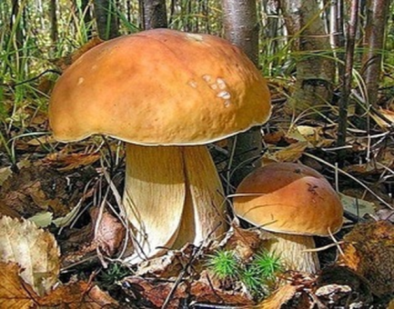 Дети:          Осень!1-й реб.     Солнышко не хочет землю согревать,                    Листья пожелтели, стали опадать.2-й реб.      Много листьев желтых, красных                    На дорожке соберем.                     Это осень, это осень,                    Приходи  -  мы  тебя ждем!3-й реб.      Какая осень разная! То хмурая, то ясная,                    То яркая, счастливая, то серая, тоскливая.4-й реб.      Дождь, дождь целый день барабанит в стекла,                    Вся земля, вся земля    от  воды промокла.              5-й реб.     Дождик сыплется колючий, солнце спряталось за тучи,                   Ветер листьями шуршит – это Осень к нам спешит.     Дети исполняют песню  «Красавица   осень»  муз. Сидоровой, К.34 стр.5Ведущий:   Вот и пришла к нам осень золотая с ветрами  да с дождями, с желтыми листьями да с                     красной рябиной,  с золотой пшеницей, с овощами да фруктами, с гостями да весельем.                     А что делается в это время в лесу? Как красиво      осенью в лесу! Ведь осень как                     модница из красивого журнала, глаз не оторвать: то в красном сарафане с рябинками                    стоит, то в золотом наряде с березками красуется, то в шляпе из зонта гуляет под дождем.                    Ребята, а давайте отправимся на прогулку в осенний лес, посмотрим, как лесные жители                     к зиме готовятся, какие грибочки в лесу выросли. Пойдемте в осенний лес!                                       (дети идут змейкой по залу  под музыку леса)Ведущий:  Вот мы и пришли в осенний лес. Красота кругом какая! А грибов сколько, нам и                     корзинок  не хватит! Тише! Слышите, кто-то разговаривает. А ну-ка, прячемся скорей!                                      ( дети бегут на носочках, крадучись на свои стульчики).Ведущий:     На лесной поляне слышен разговор                      Там грибы осенние затевают спор.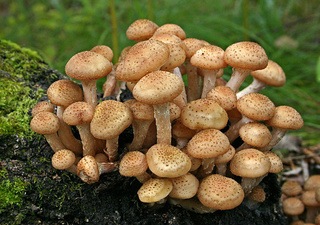                             ( выходят дети - грибы в шапочках)МУХОМОР:     Гриб я самый ценный, необыкновенный,                            Я хочу быть на виду и повсюду я расту.Масленок:        Подумаешь, подумаешь, красотой гордится,                           А в пищу не годится!                           Мы, маслята-малыши, но на вкус мы хороши!Сыроежка:       Подумаешь, подумаешь маслята!                            В них никакого аромата!                           Меня часто готовят в спешке, я ведь сладка,                           Я – сыроежка!                            Шляпки у нас разноцветные, в пестрой листве все заметные!Белый гриб:     Подумаешь, ножек не видно, чуть шляпки торчат,                           Никто и не бросит в твою сторону взгляд!                           Я – белый гриб, здесь самый главный,                            Я к похвалам давно привык, Ведь я красивый, вкусный, славный.
                           Я – царь грибов,  я – Боровик!Поганка:           Подумаешь, подумаешь! Хвастота, срамота!                           Я – прекрасная поганка, живу здесь на лесной полянке,                           Кто меня не узнаёт, с собой в корзинке унесёт! ( хихикает )Лисичка:          Ах ты, бледная гражданка, ядовитая поганка!                           Потому ты несъедобна, что завистлива и злобна!                           То ли дело мы, лисички, ярко-желтые сестрички!Ведущий:        Нужно  спор вам  прекращать,                         Лучше петь и танцевать!          Дети исполняют песню «Грибы-грибочки»  муз. Караваевой, К.23                        (грибы все разбегаются, остаются только Мухомор и Поганка) Мухомор:     Никуда я не пойду! Я хочу быть на виду!                     Гриб я самый ценный, необыкновенный!Поганка:       И я не сдвинусь с места! Здесь, в травке, мое место!Мухомор:     Я гордый и смелый! Красавец я на ножке белой!Ведущий:     Красив Мухомор, но его не едят,                       Его не едят, потому что в нем яд!Поганка:     Да, есть нас нельзя, мы ядовиты,                      Оттого на всех мы сердиты.                      Вы в корзинку уж нас не берите,                      Хоть в хоровод нас с собою впустите!Ведущий:    Давайте встанем в дружный хоровод!                      И спляшем вместе, дети и грибной народ!            Дети  исполняют    «Осенний  хоровод»  муз. Гольцовой       Звучит Музыка Вивальди  «Осень». Входит  ОСЕНЬ.    Осень:  Я,  Осень – чудо из чудес,                  Кто, думаете, разукрасил этот лес?                  Поверьте, ни зима, ни лето,                  А Осень - дивная красавица. Ведущий: Ребята, вам наша гостья нравится?Осень:   Я  - Осень золотая на праздник к вам пришла,               Осенние сюрпризы для вас я принесла. Я приглашаю вас со мной в путешествие. Сейчас я позвоню в волшебный колокольчик, и мы  с вами  попадем в страну «Огородию».Осень:  Урожай в этом году хороший, много   всего выросло в садах, полях и огородах. А вот              давайте сейчас проверим, как вы овощи знаете. Я буду загадывать вам загадки, а вы              называйте те овощи, которые узнаете.                                                        ( детям одеваются шапочки овощей)Красный, детки, но не мак,В огороде – не буряк.Сочный лакомый синьор,Это вкусный… Помидор. ( помидор выходит)Золотистый и полезный,Витаминный, хотя резкий,Горький вкус имеет он…
Обжигает… не лимон.  (выходит лук)Огородная краляСкрылась в подвале.Оранжевая на цвет,А коса-то как букет.     (Морковь выходит)Как на грядке под листок,Закатился чурбачок –Зеленец удаленький,Вкусный очень маленький. (Огурец выходит)Хоть чернил он не видал,Фиолетовым вдруг стал,Любит его Ваня, Жан,Так ведь это…  (Баклажан выходит)Зеленая толстухаНадела уйму юбок,Стоит как балеринаИ листьев пелерина. (Капуста выходит)Осень:  Молодцы ребятки, отгадали все загадки! Как выглядят овощи, вы знаете, а вот какие               они на вкус сможете отгадать?                                         Соглашайся, кто не трус!                                         Если ты не видишь овощ,                                         Отгадай его на вкус!                             Конкурс      «Отгадай овощ на вкус»             Игра-аттракцион     «Перевези  с  поля   урожай»(В двух обручах разложены овощи. Дети, разделившись на две команды, по очереди перевозят на грузовиках    по одному овощу.  Чья команда справилась с заданием – победитель.) Ведущий: Все овощи собрали, отгадали, думаю, что самое время спеть песню про  урожай.                      Дети исполняют песню «Урожайная» муз. ФилиппенкоОсень:  (звонит в колокольчик) Праздник продолжается, хочу еще веселья!СТИХИ про осень:                   1)…                         2)…                      3)…Ведущий:  Мы на празднике с друзьями славно время проведем,                   Чтобы было веселее, нашу пляску заведем!Осень:  Я с удовольствием посмотрю на ваш веселый танец.        Дети исполняют  танец  «Парная пляска»  кар нар мел Осень:    Спасибо, ребята, за веселый праздник, за хорошее настроение. Я постараюсь                 побаловать вас пусть уже не теплым, но ярким солнышком и ясной осенней                    погодой. А у меня еще есть дела: нужно приготовить природу к зиме – отправить                     птиц на юг, помочь лесным зверятам сделать запасы на зиму. Мой волшебный колокольчик больше не звенит. Больше веселиться мне он не велит. Говорит, пора в дорогу собираться,А для вас я приготовила подарки, чтобы вы меня не забывали, И еще на праздники  и в гости приглашали!                 Осень  дарит детям  корзину  с  яблоками  и  уходит.                                                                          октябрь 2017г.